§12002-D.  Expenses of boards excluded by definitionSections 12002‑A, 12002‑B and 12002‑C governing the payment of compensation and reimbursement of expenses to boards subject to this chapter do not apply to boards that are excluded from this chapter, as defined in section 12002, subsection 1, paragraphs A to F.  Reimbursement of expenses of boards excluded by the definition in section 12002, subsection 1, shall be governed by this section.  [PL 1985, c. 732, §1 (NEW).]Any boards excluded from the definition of a board subject to this chapter may be reimbursed for expenses, including meals and refreshments provided during the meeting of the board to the extent that the department or agency of State Government with which the board is associated has sufficient money in the budget of the department or agency to reimburse the expenses.  [PL 1985, c. 732, §1 (NEW).]SECTION HISTORYPL 1985, c. 732, §1 (NEW). The State of Maine claims a copyright in its codified statutes. If you intend to republish this material, we require that you include the following disclaimer in your publication:All copyrights and other rights to statutory text are reserved by the State of Maine. The text included in this publication reflects changes made through the First Regular Session and the First Special Session of the131st Maine Legislature and is current through November 1, 2023
                    . The text is subject to change without notice. It is a version that has not been officially certified by the Secretary of State. Refer to the Maine Revised Statutes Annotated and supplements for certified text.
                The Office of the Revisor of Statutes also requests that you send us one copy of any statutory publication you may produce. Our goal is not to restrict publishing activity, but to keep track of who is publishing what, to identify any needless duplication and to preserve the State's copyright rights.PLEASE NOTE: The Revisor's Office cannot perform research for or provide legal advice or interpretation of Maine law to the public. If you need legal assistance, please contact a qualified attorney.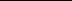 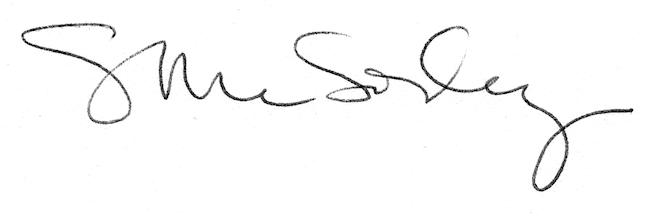 